                                                                MEDICARE OPT-OUTPRIVATE CONTRACTI Ryan Crenshaw, M.D., have not been excluded from Medicare under [1128] 551128, [1156] or [1892] 1892 of the Social Security Act.l, the Medicare beneficiary or my legal representative, accept full responsibility for payment of charges for all services furnished by Ryan Crenshaw, M.D.l, the Medicare beneficiary or my legal representative, understand that Medicare limits do not apply to what Ryan Crenshaw, M.D., may charge for items or services furnished.l, the Medicare beneficiary or my legal representative, agree not to submit a claim to Medicare or to ask Ryan Crenshaw, M.D., to submit a claim to Medicare.l, the Medicare beneficiary or my legal representative, understand that Medicare payment will not be made for any items or services furnished by Ryan Crenshaw, M.D., that would have otherwise been covered by Medicare if there was no private contract and a proper Medicare claim had been submitted.l, the Medicare beneficiary or my legal representative, enter into this contract with the knowledge that I have the right to obtain Medicare-covered items and services from a physician and/or practitioner who has not opted-out of Medicare, and that I am not compelled to enter into private contracts that apply to other Medicare-covered services furnished by other physicians or practitioners who have not opted-out.The expected or known effective date and expected or known expiration date of the opt-out period is June 30, 2016, through June 30, 2024.I, the Medicare beneficiary or my legal representative, understand that Medigap plans do not, and that other supplemental plans may elect not to, make payments for items and services not paid for by Medicare.This contract cannot be entered into by myself, the Medicare beneficiary, or by my legal representative during a time when I, the Medicare beneficiary, require emergency care services or urgent care services. (However, a physician/practitioner may furnish emergency or urgent care services to a Medicare beneficiary in accordance with 540.28 of the Medicare Carriers Manual).l, the Medicare beneficiary or my legal representative, have received a copy of this contract, before items or services are furnished to me under the terms of this contract.Patient's Signature	                                            Patient's Initials	                               Date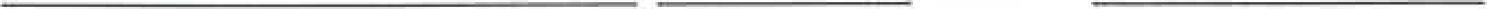 I Ryan Crenshaw, M.D. will retain the original contract for the duration of the opt-out period.I Ryan Crenshaw, M.D., will supply CMS with a copy of this contract upon request.I Ryan Crenshaw, M.D., understand that the current private contract remains in effect for two years. If I again opt-out of Medicare, I will expediently complete a new contract for each Medicare beneficiary and will expediently submit the appropriate affidavit(s) to all local Medicare carriers.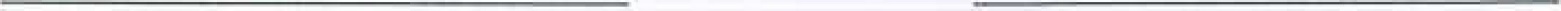 Patient's Printed Name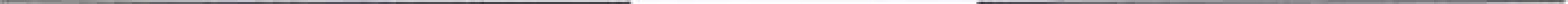 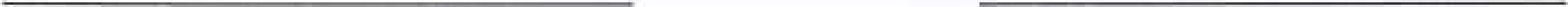 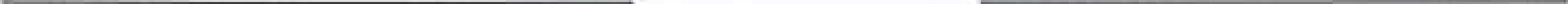 Witness	DateRyan Crenshaw, M.D.DatePatient's Signature    DatePatient's Legal Representative SignatureDate